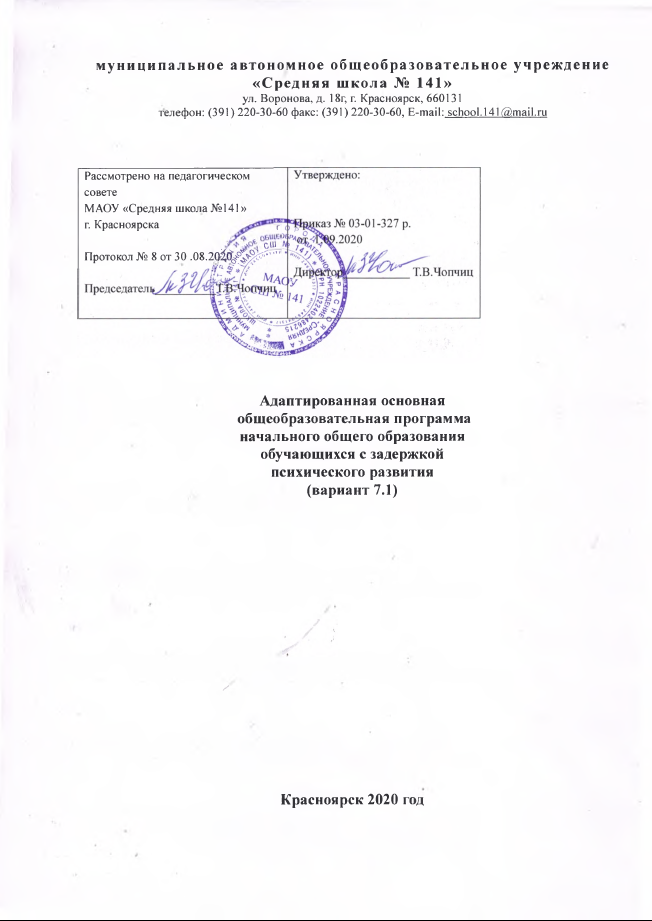 ОГЛАВЛЕНИЕ1.Целевой раздел	                                                                                  3     1.1. Пояснительная записка	                                                                        3     1.2. Планируемые результаты освоения обучающимися  с задержкой психического развития (вариант 7.1) адаптированной основной общеобразовательной программы начального общего образования	15                                   1.3. Система оценки достижения обучающимися  с задержкой психического развития (вариант 7.1)  планируемых результатов освоения  адаптированной основной общеобразовательной программы  начального общего образования                                       202. Содержательный раздел	                                                                      262.1. Направление и содержание программы коррекционной работы                                                                                                           263. Организационный раздел	                                                            313.1.Учебный план                                                                                        313.2.Система условий реализации адаптированной основной общеобразовательной программы начального общего образования обучающихся с задержкой психического развития	 (вариант 7.1)     36                        адаптированная основная Общеобразовательная программа начального общего образования МАОУ СШ №141 обучающихся 
С ЗАДЕРЖКОЙ ПСИХИЧЕСКОГО РАЗВИТИЯ (вариант 7.1)1 Целевой раздел1.1. Пояснительная запискаАдаптированная основная общеобразовательная программа (далее – АООП) начального общего образования (далее - НОО) обучающихся с задержкой психического развития (вариант 7.1) МАОУ СШ № 141 определяет содержание и организацию образовательной деятельности обучающихся с ЗПР с учетом образовательных потребностей и запросов участников образовательных отношений. АООП НОО (вариант 7.1) разработана в соответствии со следующими нормативными документами: Законом РФ «Об образовании в Российской Федерации» от 29.12.2012 №273- ФЗ,СанПин 2.4.2.2821-10 "Санитарно-эпидемиологические требования к условиям обучения и организации обучения в общеобразовательных учреждениях", утвержденными постановлением Главного государственного санитарного врача РФ от 29.12.2010 №189 (с изм. от 29.06.2011, 25.12.2013, 24.11.2015),СанПин 2.4.2.3286-15 «Санитарно-эпидемиологические требования к условиям и организации обучения и воспитания в организациях, осуществляющих образовательную деятельность по адаптированным основным образовательным программам для обучающихся с ОВЗ», утвержденный постановлением Главного государственного санитарного врачаРоссийской Федерации от 10.07.2015 № 26,Федеральным государственным образовательным стандартом начального общего образования (далее– ФГОС), утвержденным приказом Министерства образования и науки РФ от 6.10.2009 №373 (с изм. от 26.10.2010, 22.09.2011, 18.12.2012, 29.12.2014, 18.05.2015, 31.12.2015),Федеральным государственным образовательным стандаром начального общего образования обучающихся с ограниченными возможностями здоровья, утвержденный приказом Минобрнауки России от 19 декабря 2014г. №1598,Уставом МАОУ СШ №141,учетом Примерной адаптированной основной общеобразовательной программы начального общего образования обучающихся с ЗПР, одобренной решением федерального учебно-методического объединения по общему образованию (протокол 4/15 от 22.12.2015).Цель реализации адаптированной основной общеобразовательной программы начального общего образования обучающихся с задержкой психического развитияЦель реализации АООП НОО обучающихся с ЗПР — обеспечение выполнения требований ФГОС НОО обучающихся с ОВЗ посредством создания условий для максимального удовлетворения особых образовательных потребностей обучающихся с ЗПР, обеспечивающих усвоение ими социального и культурного опыта.Достижение поставленной цели при разработке и реализации Организацией АООП НОО обучающихся с ЗПР предусматривает решение следующих основных задач:• формирование общей культуры, духовно-нравственное, гражданское, социальное, личностное и интеллектуальное развитие, развитие творческих способностей, сохранение и укрепление здоровья обучающихся с ЗПР;• достижение планируемых результатов освоения АООП НОО, целевых установок, приобретение знаний, умений, навыков, компетенций и компетентностей, определяемых личностными, семейными, общественными, государственными потребностями и возможностями обучающегося с ЗПР, индивидуальными особенностями развития и состояния здоровья;• становление и развитие личности обучающегося с ЗПР в её индивидуальности, самобытности, уникальности и неповторимости с обеспечением преодоления возможных трудностей познавательного, коммуникативного, двигательного, личностного развития;• создание благоприятных условий для удовлетворения особых образовательных потребностей обучающихся с ЗПР;• обеспечение доступности получения качественного начального общего образования;• обеспечение преемственности начального общего и основного общего образования;• выявление и развитие возможностей и способностей обучающихся с ЗПР, через организацию их общественно полезной деятельности, проведения спортивно–оздоровительной работы, организацию художественного творчества и др. с использованием системы клубов, секций, студий и кружков (включая организационные формы на основе сетевого взаимодействия), проведении спортивных, творческих и др. соревнований;• использование в образовательном процессе современных образовательных технологий деятельностного типа;• предоставление обучающимся возможности для эффективной самостоятельной работы;• участие педагогических работников, обучающихся, их родителей (законных представителей) и общественности в проектировании и развитии внутришкольной социальной среды;• включение обучающихся в процессы познания и преобразования внешкольной социальной среды (населённого пункта, района, города).Принципы и подходы к формированию адаптированной основной общеобразовательной программы начального общего образования обучающихся с задержкой психического развитияВ основу разработки и реализации АООП НОО обучающихся с ЗПР заложены дифференцированный и деятельностный подходы.Дифференцированный подход к разработке и реализации АООП НОО обучающихся с ЗПР предполагает учет их особых образовательных потребностей, которые проявляются в неоднородности по возможностям освоения содержания образования. Это обусловливает необходимость создания и реализации разных вариантов АООП НОО обучающихся с ЗПР, в том числе и на основе индивидуального учебного плана. Варианты АООП НОО обучающихся с ЗПР создаются и реализуются в соответствии с дифференцированно сформулированными требованиями в ФГОС НОО обучающихся с ОВЗ к:• структуре АООП НОО;• условиям реализации АООП НОО; • результатам освоения АООП НОО.Применение дифференцированного подхода к созданию и реализации АООП НОО обеспечивает разнообразие содержания, предоставляя обучающимся с ЗПР возможность реализовать индивидуальный потенциал развития. Деятельностный подход основывается на теоретических положениях отечественной психологической науки, раскрывающих основные закономерности процесса обучения и воспитания обучающихся, структуру образовательной деятельности с учетом общих закономерностей развития детей с нормальным и нарушенным развитием.Деятельностный подход в образовании строится на признании того, что развитие личности обучающихся с ЗПР младшего школьного возраста определяется характером организации доступной им деятельности (предметно-практической и учебной). Основным средством реализации деятельностного подхода в образовании является обучение как процесс организации познавательной и предметно-практической деятельности обучающихся, обеспечивающий овладение ими содержанием образования.В контексте разработки АООП НОО обучающихся с ЗПР реализация деятельностного подхода обеспечивает:придание результатам образования социально и личностно значимого характера;прочное усвоение обучающимися знаний и опыта разнообразной деятельности и поведения, возможность их самостоятельного продвижения в изучаемых образовательных областях;существенное повышение мотивации и интереса к учению, приобретению нового опыта деятельности и поведения;обеспечение условий для общекультурного и личностного развития на основе формирования универсальных учебных действий, которые обеспечивают не только успешное усвоение ими системы научных знаний, умений и навыков (академических результатов), позволяющих продолжить образование на следующей ступени, но и жизненной компетенции, составляющей основу социальной успешности.В основу формирования АООП НОО обучающихся с ЗПР положены следующие принципы:• принципы государственной политики РФ в области образования (гуманистический характер образования, единство образовательного пространства на территории Российской Федерации, светский характер образования, общедоступность образования, адаптивность системы образования к уровням и особенностям развития и подготовки обучающихся и воспитанников и др.); • принцип учета типологических и индивидуальных образовательных потребностей обучающихся;• принцип коррекционной направленности образовательного процесса;• принцип развивающей направленности образовательного процесса, ориентирующий его на развитие личности обучающегося и расширение его «зоны ближайшего развития» с учетом особых образовательных потребностей;• онтогенетический принцип; • принцип преемственности, предполагающий при проектировании АООП начального общего образования ориентировку на программу основного общего образования, что обеспечивает непрерывность образования обучающихся с задержкой психического развития;• принцип целостности содержания образования, поскольку в основу структуры содержания образования положено не понятие предмета, а ― «образовательной области»;• принцип направленности на формирование деятельности, обеспечивает возможность овладения обучающимися с задержкой психического развития всеми видами доступной им предметно-практической деятельности, способами и приемами познавательной и учебной деятельности, коммуникативной деятельности и нормативным поведением;  • принцип переноса усвоенных знаний, умений, и навыков и отношений, сформированных в условиях учебной ситуации, в различные жизненные ситуации, что обеспечит готовность обучающегося к самостоятельной ориентировке и активной деятельности в реальном мире;• принцип сотрудничества с семьей.Общая характеристика адаптированной основной общеобразовательной программы начального общего образования обучающихся с задержкой психического развитияАдаптированная основная общеобразовательная программа начального общего образования обучающихся с ОВЗ (вариант 7.1.) разработана в соответствии с требованиями федерального государственного образовательного стандарта начального общего образования для обучающихся с ограниченными возможностями здоровья к структуре адаптированной основной общеобразовательной программы, условиям ее реализации и результатам освоения.Вариант 7.1. предполагает, что обучающийся с ЗПР получает образование, полностью соответствующее по итоговым достижениям к моменту завершения обучения образованию обучающихся, не имеющих ограничений по возможностям здоровья, в те же сроки обучения (1 - 4 классы). АООП НОО представляет собой адаптированный вариант основной образовательной программы начального общего образования МАОУ СШ №141 (далее — ООП НОО). Требования к структуре АООП НОО (в том числе соотношению обязательной части и части, формируемой участниками образовательных отношений и их объему) и результатам ее освоения соответствуют федеральному государственному стандарту начального общего образования (далее — ФГОС НОО). Адаптация программы предполагает введение программы коррекционной работы, ориентированной на удовлетворение особых образовательных потребностей обучающихся с ЗПР и поддержку в освоении АООП НОО, требований к результатам освоения программы коррекционной работы и условиям реализации АООП НОО. Обязательными условиями реализации АООП НОО обучающихся с ЗПР является психолого-педагогическое сопровождение обучающегося, согласованная работа учителя начальных классов с педагогами, реализующими программу коррекционной работы, содержание которой для каждого обучающегося определяется с учетом его особых образовательных потребностей на основе рекомендаций ПМПК, ИПР.Определение варианта АООП НОО обучающегося с ЗПР осуществляется на основе рекомендаций психолого-медико-педагогической комиссии (ПМПК), сформулированных по результатам его комплексного психолого-медико-педагогического обследования, с учетом ИПР и в порядке, установленном законодательством Российской Федерации.Психолого-педагогическая характеристика обучающихся с ЗПРОбучающиеся с ЗПР — это дети, имеющее недостатки в психологическом развитии, подтвержденные ПМПК и препятствующие получению образования без создания специальных условий.Категория обучающихся с ЗПР – наиболее многочисленная среди детей с ограниченными возможностями здоровья (ОВЗ) и неоднородная по составу группа школьников. Среди причин возникновения ЗПР могут фигурировать органическая и/или функциональная недостаточность центральной нервной системы, конституциональные факторы, хронические соматические заболевания, неблагоприятные условия воспитания, психическая и социальная депривация. Подобное разнообразие этиологических факторов обусловливает значительный диапазон выраженности нарушений — от состояний, приближающихся к уровню возрастной нормы, до состояний, требующих отграничения от умственной отсталости. Все обучающиеся с ЗПР испытывают в той или иной степени выраженные затруднения в усвоении учебных программ, обусловленные недостаточными познавательными способностями, специфическими расстройствами психологического развития (школьных навыков, речи и др.), нарушениями в организации деятельности и/или поведения. Общими для всех обучающихся с ЗПР являются в разной степени выраженные недостатки в формировании высших психических функций, замедленный темп либо неравномерное становление познавательной деятельности, трудности произвольной саморегуляции. Достаточно часто у обучающихся отмечаются нарушения речевой и мелкой ручной моторики, зрительного восприятия и пространственной ориентировки, умственной работоспособности и эмоциональной сферы.Уровень психического развития поступающего в школу ребёнка с ЗПР зависит не только от характера и степени выраженности первичного (как правило, биологического по своей природе) нарушения, но и от качества предшествующего обучения и воспитания (раннего и дошкольного).Диапазон различий в развитии обучающихся с ЗПР достаточно велик – от практически нормально развивающихся, испытывающих временные и относительно легко устранимые трудности, до обучающихся с выраженными и сложными по структуре нарушениями когнитивной и аффективно-поведенческой сфер личности. От обучающихся, способных при специальной поддержке на равных обучаться совместно со здоровыми сверстниками, до обучающихся, нуждающихся при получении начального общего образования в систематической и комплексной (психолого-медико-педагогической) коррекционной помощи. Различие структуры нарушения психического развития у обучающихся с ЗПР определяет необходимость многообразия специальной поддержки в получении образования и самих образовательных маршрутов, соответствующих возможностям и потребностям обучающихся с ЗПР и направленных на преодоление существующих ограничений в получении образования, вызванных тяжестью нарушения психического развития и способностью или неспособностью обучающегося к освоению образования, сопоставимого по срокам с образованием здоровых сверстников.Дифференциация образовательных программ начального общего образования обучающихся с ЗПР соотносится с дифференциацией этой категории обучающихся в соответствии с характером и структурой нарушения психического развития. Задача разграничения вариантов ЗПР и рекомендации варианта образовательной программы возлагается на ПМПК. АООП НОО (вариант 7.1) адресована обучающимся с ЗПР, достигшим к моменту поступления в школу уровня психофизического развития близкого возрастной норме, но отмечаются трудности произвольной саморегуляции, проявляющейся в условиях деятельности и организованного поведения, и признаки общей социально-эмоциональной незрелости. Кроме того, у данной категории обучающихся могут отмечаться признаки легкой органической недостаточности центральной нервной системы (ЦНС), выражающиеся в повышенной психической истощаемости с сопутствующим снижением умственной работоспособности и устойчивости к интеллектуальным и эмоциональным нагрузкам. Помимо перечисленных характеристик, у обучающихся могут отмечаться типичные, в разной степени выраженные, дисфункции в сферах пространственных представлений, зрительно-моторной координации, фонетико-фонематического развития, нейродинамики и др. Но при этом наблюдается устойчивость форм адаптивного поведения.Особые образовательные потребности обучающихся с ЗПРОбщие  образовательные потребности: получение специальной помощи средствами образования сразу же после выявления первичного нарушения развития;выделение пропедевтического периода в образовании, обеспечивающего преемственность между дошкольным и школьным этапами;получение начального общего образования в условиях образовательных организаций общего или специального типа, адекватного образовательным потребностям обучающегося с ОВЗобязательность непрерывности коррекционно-развивающего процесса, реализуемого, как через содержание предметных областей, так и в процессе индивидуальной работы; психологическое сопровождение, оптимизирующее взаимодействие ребенка с педагогами и соучениками;  психологическое сопровождение, направленное на установление взаимодействия семьи и образовательной организации; постепенное расширение образовательного пространства, выходящего за пределы образовательной организации.Специфические образовательные потребности: адаптация основной общеобразовательной программы начального общего образования с учетом необходимости коррекции психофизического развития; обеспечение особой пространственной и временной организации образовательной среды с учетом функционального состояния центральной нервной системы (ЦНС) и нейродинамики психических процессов обучающихся с ЗПР (быстрой истощаемости, низкой работоспособности, пониженного общего тонуса и др.); комплексное сопровождение, гарантирующее получение необходимого лечения, направленного на улучшение деятельности ЦНС и на коррекцию поведения, а также специальной психокоррекционной помощи, направленной на компенсацию дефицитов эмоционального развития, формирование осознанной саморегуляции познавательной деятельности и поведения; организация процесса обучения с учетом специфики усвоения знаний, умений и навыков обучающимися с ЗПР с учетом темпа учебной работы ("пошаговом» предъявлении материала, дозированной помощи взрослого, использовании специальных методов, приемов и средств, способствующих как общему развитию обучающегося, так и компенсации индивидуальных недостатков развития); учет актуальных и потенциальных познавательных возможностей, обеспечение индивидуального темпа обучения и продвижения в образовательном пространстве для разных категорий обучающихся с ЗПР; профилактика и коррекция социокультурной и школьной дезадаптации;  постоянный (пошаговый) мониторинг результативности образования и сформированности социальной компетенции обучающихся, уровня и динамики психофизического развития; обеспечение непрерывного контроля за становлением учебно-познавательной деятельности обучающегося с ЗПР, продолжающегося до достижения уровня, позволяющего справляться с учебными заданиями самостоятельно; постоянное стимулирование познавательной активности, побуждение интереса к себе, окружающему предметному и социальному миру; постоянная помощь в осмыслении и расширении контекста усваиваемых знаний, в закреплении и совершенствовании освоенных умений; специальное обучение «переносу» сформированных знаний и умений в новые ситуации взаимодействия с действительностью; постоянная актуализация знаний, умений и одобряемых обществом норм поведения; использование преимущественно позитивных средств стимуляции деятельности и поведения; развитие и отработка средств коммуникации, приемов конструктивного общения и взаимодействия (с членами семьи, со сверстниками, с взрослыми), формирование навыков социально одобряемого поведения; специальная психокоррекционная помощь, направленная на формирование способности к самостоятельной организации собственной деятельности и осознанию возникающих трудностей, формирование умения запрашивать и использовать помощь взрослого; обеспечение взаимодействия семьи и образовательной организации (сотрудничество с родителями, активизация ресурсов семьи для формирования социально активной позиции, нравственных и общекультурных ценностей). 1.2. Планируемые результаты освоения обучающимися 
с задержкой психического развития адаптированной основной общеобразовательной программы начального общего образованияОбщий результат освоения АООП НОО обучающихся с ЗПР -полноценное начальное общее образование, развитие социальных (жизненных) компетенций.Личностные, метапредметные и предметные результаты освоения обучающимися с ЗПР АООП НОО соответствуют Основной образовательной программе начального общего образования.Планируемые результаты освоения обучающимися с ЗПР АООП НОО дополняются результатами освоения программы коррекционной работы. Требования к результатам освоения программы коррекционной работы конкретизируются применительно к каждому обучающемуся с ЗПР в соответствии с его потенциальными возможностями и особыми образовательными потребностями.Планируемые результаты освоения обучающимися с задержкой психического развития программы коррекционной работыРезультаты освоения программы коррекционной работы отражают сформированность социальных (жизненных) компетенций, необходимых для решения практико-ориентированных задач и обеспечивающих становление социальных отношений обучающихся с ЗПР в различных средах:развитие адекватных представлений о собственных возможностях, о насущно необходимом жизнеобеспечении, проявляющееся:в умении различать учебные ситуации, в которых необходима посторонняя помощь для её разрешения, с ситуациями, в которых решение можно найти самому;в умении обратиться к учителю при затруднениях в учебном процессе, сформулировать запрос о специальной помощи;в умении использовать помощь взрослого для разрешения затруднения, давать адекватную обратную связь учителю: понимаю или не понимаю;в умении написать при необходимости SMS-сообщение, правильно выбрать адресата (близкого человека), корректно и точно сформулировать возникшую проблему.овладение социально-бытовыми умениями, используемыми в повседневной жизни, проявляющееся:в расширении представлений об устройстве домашней жизни, разнообразии повседневных бытовых дел, понимании предназначения окружающих в быту предметов и вещей;в умении включаться в разнообразные повседневные дела, принимать посильное участие;в адекватной оценке своих возможностей для выполнения определенных обязанностей в каких-то областях домашней жизни, умении брать на себя ответственность в этой деятельности;в расширении представлений об устройстве школьной жизни, участии в повседневной жизни класса, принятии на себя обязанностей наряду с другими детьми;в умении ориентироваться в пространстве школы и просить помощи в случае затруднений, ориентироваться в расписании занятий;в умении включаться в разнообразные повседневные школьные дела, принимать посильное участие, брать на себя ответственность;в стремлении участвовать в подготовке и проведении праздников дома и в школе.овладение навыками коммуникации и принятыми ритуалами социального взаимодействия, проявляющееся:в расширении знаний правил коммуникации;в расширении и обогащении опыта коммуникации ребёнка в ближнем и дальнем окружении, расширении круга ситуаций, в которых обучающийся может использовать коммуникацию как средство достижения цели;в умении решать актуальные школьные и житейские задачи, используя коммуникацию как средство достижения цели (вербальную, невербальную); в умении начать и поддержать разговор, задать вопрос, выразить свои намерения, просьбу, пожелание, опасения, завершить разговор;в умении корректно выразить отказ и недовольство, благодарность, сочувствие и т.д.;в умении получать и уточнять информацию от собеседника;в освоении культурных форм выражения своих чувств.способность к осмыслению и дифференциации картины мира, ее пространственно-временной организации, проявляющаяся:в расширении и обогащении опыта реального взаимодействия обучающегося с бытовым окружением, миром природных явлений и вещей, расширении адекватных представлений об опасности и безопасности;в адекватности бытового поведения обучающегося с точки зрения опасности (безопасности) для себя и для окружающих; сохранности окружающей предметной и природной среды;в расширении и накоплении знакомых и разнообразно освоенных мест за пределами дома и школы: двора, дачи, леса, парка, речки, городских и загородных достопримечательностей и других.в расширении представлений о целостной и подробной картине мира, упорядоченной в пространстве и времени, адекватных возрасту ребёнка;в умении накапливать личные впечатления, связанные с явлениями окружающего мира;в умении устанавливать взаимосвязь между природным порядком и ходом собственной жизни в семье и в школе;в умении устанавливать взаимосвязь общественного порядка и уклада собственной жизни в семье и в школе, соответствовать этому порядку.в развитии любознательности, наблюдательности, способности замечать новое, задавать вопросы;в развитии активности во взаимодействии с миром, понимании собственной результативности;в накоплении опыта освоения нового при помощи экскурсий и путешествий;в умении передать свои впечатления, соображения, умозаключения так, чтобы быть понятым другим человеком;в умении принимать и включать в свой личный опыт жизненный опыт других людей;в способности взаимодействовать с другими людьми, умении делиться своими воспоминаниями, впечатлениями и планами.способность к осмыслению социального окружения, своего места в нем, принятие соответствующих возрасту ценностей и социальных ролей, проявляющаяся:в знании правил поведения в разных социальных ситуациях с людьми разного статуса, с близкими в семье; с учителями и учениками в школе; со знакомыми и незнакомыми людьми;в освоение необходимых социальных ритуалов, умении адекватно использовать принятые социальные ритуалы, умении вступить в контакт и общаться в соответствии с возрастом, близостью и социальным статусом собеседника, умении корректно привлечь к себе внимание, отстраниться от нежелательного контакта, выразить свои чувства, отказ, недовольство, благодарность, сочувствие, намерение, просьбу, опасение и другие.в освоении возможностей и допустимых границ социальных контактов, выработки адекватной дистанции в зависимости от ситуации общения;в умении проявлять инициативу, корректно устанавливать и ограничивать контакт;в умении не быть назойливым в своих просьбах и требованиях, быть благодарным за проявление внимания и оказание помощи;в умении применять формы выражения своих чувств соответственно ситуации социального контакта.Результаты специальной поддержки освоения АООП НОО должны отражать:способность усваивать новый учебный материал, адекватно включаться в классные занятия и соответствовать общему темпу занятий;способность использовать речевые возможности на уроках при ответах и в других ситуациях общения, умение передавать свои впечатления, умозаключения так, чтобы быть понятым другим человеком, умение задавать вопросы;способность к наблюдательности, умение замечать новое;овладение эффективными способами учебно-познавательной и предметно-практической деятельности;стремление к активности и самостоятельности в разных видах предметно-практической деятельности;умение ставить и удерживать цель деятельности; планировать действия; определять и сохранять способ действий; использовать самоконтроль на всех этапах деятельности; осуществлять словесный отчет о процессе и результатах деятельности; оценивать процесс и результат деятельности;сформированные в соответствии с требованиями к результатам освоения АООП НОО предметные, метапредметные и личностные результаты;сформированные в соответствии АООП НОО универсальные учебные действия.Требования к результатам освоения программы коррекционной работы конкретизируются применительно к каждому обучающемуся с ЗПР в соответствии с его потенциальными возможностями и особыми образовательными потребностями.1.3. Система оценки достижения обучающимися 
с задержкой психического развития планируемых результатов освоения 
адаптированной основной общеобразовательной программы 
начального общего образованияСистема оценки достижения обучающимися с ЗПР планируемых результатов освоения АООП НОО предполагает комплексный подход к оценке результатов образования, позволяющий вести оценку достижения обучающимися всех трех групп результатов образования: личностных, метапредметных и предметных.Оценка результатов освоения обучающимися с ЗПР АООП НОО (кроме программы коррекционной работы) осуществляется в соответствии с требованиями Основной образовательной программы начального общего образования.Оценивать достижения обучающимся с ЗПР планируемых результатов необходимо при завершении каждого уровня образования, поскольку у обучающегося с ЗПР может быть индивидуальный темп освоения содержания образования и стандартизация планируемых результатов образования в более короткие промежутки времени объективно невозможна.Обучающиеся с ЗПР имеют право на прохождение текущей, промежуточной и государственной итоговой аттестации освоения АООП НОО в иных формах.Специальные условия проведения текущей, промежуточной и итоговой (по итогам освоения АООП НОО) аттестации обучающихся с ЗПР включают:особую форму организации аттестации (в малой группе, индивидуальную) с учетом особых образовательных потребностей и индивидуальных особенностей обучающихся с ЗПР;привычную обстановку в классе (присутствие своего учителя, наличие привычных для обучающихся опор: наглядных схем, шаблонов общего хода выполнения заданий);присутствие в начале работы этапа общей организации деятельности;адаптирование инструкции с учетом особых образовательных потребностей и индивидуальных трудностей обучающихся с ЗПР:1) упрощение формулировок по грамматическому и семантическому оформлению;2) упрощение многозвеньевой инструкции посредством деления ее на короткие смысловые единицы, задающие поэтапность (пошаговость) выполнения задания;3) в дополнение к письменной инструкции к заданию, при необходимости, она дополнительно прочитывается педагогом вслух в медленном темпе с четкими смысловыми акцентами;при необходимости адаптирование текста задания с учетом особых образовательных потребностей и индивидуальных трудностей обучающихся с ЗПР (более крупный шрифт, четкое отграничение одного задания от другого; упрощение формулировок задания по грамматическому и семантическому оформлению и др.);при необходимости предоставление дифференцированной помощи: стимулирующей (одобрение, эмоциональная поддержка), организующей (привлечение внимания, концентрирование на выполнении работы, напоминание о необходимости самопроверки), направляющей (повторение и разъяснение инструкции к заданию);увеличение времени на выполнение заданий;  возможность организации короткого перерыва (10-15 мин) при нарастании в поведении ребенка проявлений утомления, истощения; недопустимыми являются негативные реакции со стороны педагога, создание ситуаций, приводящих к эмоциональному травмированию ребенка.Система оценки достижения обучающимися с ЗПР планируемых результатов освоения АООП НОО предусматривает оценку достижения обучающимися с ЗПР планируемых результатов освоения программы коррекционной работы. Оценка достижения обучающимися с задержкой психического развития планируемых результатов освоения программы коррекционной работыОценка результатов освоения обучающимися с ЗПР программы коррекционной работы осуществляется в полном соответствии с требованиями ФГОС НОО обучающихся с ОВЗ. Принципы и подходы к осуществлению оценки результатов освоения обучающимися с ЗПР программы коррекционной работы:1) дифференциация оценки достижений с учетом типологических и индивидуальных особенностей развития и особых образовательных потребностей обучающихся с ЗПР;2) динамичность оценки достижений, предполагающей изучение изменений психического и социального развития, индивидуальных способностей и возможностей обучающихся с ЗПР;3) единство параметров, критериев и инструментария оценки достижений в освоении содержания АООП НОО, что сможет обеспечить объективность оценки. Основным объектом оценки достижений планируемых результатов освоения обучающимися с ЗПР программы коррекционной работы выступает наличие положительной динамики обучающихся в интегративных показателях, отражающих успешность достижения образовательных достижений и преодоления отклонений развития. Оценка результатов освоения обучающимися с ЗПР программы коррекционной работы осуществляется с помощью мониторинговых процедур. Мониторинг, обладая такими характеристиками, как непрерывность, диагностичность, научность, информативность, наличие обратной связи, позволяет осуществить не только оценку достижений планируемых результатов освоения обучающимися программы коррекционной работы, но и вносить (в случае необходимости) коррективы в ее содержание и организацию. В целях оценки результатов освоения обучающимися с ЗПР программы коррекционной работы используются три формы мониторинга: стартовая, текущая и финишная диагностика.Стартовая диагностика проводится с целью выявления индивидуальных особых образовательных потребностей и возможностей обучающихся, исходного уровня развития интегративных показателей, свидетельствующий о степени влияния  нарушений развития на учебно-познавательную деятельность и повседневную жизнь.Текущая диагностика используется для осуществления мониторинга в течение всего времени обучения обучающегося на начальной ступени образования. Экспресс-диагностика интегративных показателей позволяет судить об успешности (наличие положительной динамики) или неуспешности (отсутствие даже незначительной положительной динамики) обучающихся с ЗПР в освоении планируемых результатов овладения программой коррекционной работы. Данные экспресс-диагностики выступают в качестве ориентировочной основы для определения дальнейшей стратегии: продолжения реализации разработанной программы коррекционной работы или внесения в нее определенных корректив. Целью финишной диагностики, приводящейся на заключительном этапе (окончание учебного года, окончание обучения на начальной ступени школьного образования), выступает оценка достижений обучающегося с ЗПР в соответствии с планируемыми результатами освоения обучающимися программы коррекционной работы.Организационно-содержательные характеристики стартовой, текущей и финишной диагностики разрабатываются с учетом типологических и индивидуальных особенностей обучающихся, их индивидуальных особых образовательных потребностей.Для оценки результатов освоения обучающимися с ЗПР программы коррекционной работы  используется метод экспертной оценки, который представляет собой процедуру оценки результатов на основе мнений группы специалистов (экспертов). Данная группа экспертов объединяет всех участников образовательного процесса - тех, кто обучает, воспитывает и тесно контактирует с обучающимся. Задачей такой экспертной группы является выработка общей оценки достижений обучающегося в сфере социальной (жизненной) компетенции, которая обязательно включает мнение семьи, близких ребенка. Основой оценки продвижения ребенка в социальной (жизненной) компетенции служит анализ изменений его поведения в повседневной жизни - в школе и дома.Для полноты оценки достижений планируемых результатов освоения обучающимися программы коррекционной работы учитывается мнение родителей (законных представителей), поскольку наличие положительной динамики обучающихся по интегративным показателям, свидетельствующей об ослаблении (отсутствии ослабления) степени влияния нарушений развития на жизнедеятельность обучающихся, проявляется не только в учебно-познавательной деятельности, но и повседневной жизни. В случаях стойкого отсутствия положительной динамики в результатах освоения программы коррекционной работы обучающегося в случае согласия родителей (законных представителей) ребёнок направляется на расширенное психолого-медико-педагогическое обследование для получения необходимой информации, позволяющей внести коррективы в организацию и содержание программы коррекционной работы. 2. Содержательный разделПрограмма формирования универсальных учебных действий соответствует ООП НОО МАОУ СШ 141. Программа духовно-нравственного развития, воспитания обучающихся соответствует ООП НОО МАОУ СШ 141. Программа формирования экологической культуры, здорового и безопасного образа жизни соответствует ООП НОО МАОУ СШ 141. Программа коррекционной работы соответствует ООП НОО МАОУ СШ 141.  Основная образовательная программа начального общего образованияПрограмма отдельных учебных предметов и курсов внеурочной деятельности соответствует ООП НОО МАОУ СШ 141. Рабочие программы.   2.1. Направление и содержание программы коррекционной работыПрограмма коррекционной работы должна предусматривает индивидуализацию специального сопровождения обучающегося с ЗПР. Содержание программы коррекционной работы для каждого обучающегося определяется с учетом его особых образовательных потребностей на основе рекомендаций ПМПК, индивидуальной программы реабилитации. Целью программы коррекционной работы в соответствии с требованиями ФГОС НОО обучающихся с ОВЗ выступает создание системы комплексной помощи обучающимся с ЗПР в освоении АООП НОО, коррекция недостатков в физическом и (или) психическом и речевом развитии обучающихся, их социальная адаптация.Этапы реализации программы коррекционной работы:1. Этап сбора и анализа информации (информационно-аналитическая деятельность). Результат: оценка контингента обучающихся для учета особенностей развития детей, определение специфики и их особых образовательных потребностей; оценка образовательной среды на предмет соответствия требованиям программно-методического обеспечения, материально-технической и кадровой базы организации.2. Этап планирования, организации, координации (организационно-исполнительская деятельность).Результат: организация образовательной деятельности коррекционно-развивающей направленности, а также процесса специального сопровождения детей указанной категории обучающихся с ограниченными возможностями здоровья при целенаправленно созданных (вариативных) условиях обучения, воспитания, развития, социализации рассматриваемой категории детей.3. Этап диагностики коррекционно-развивающей образовательной среды (контрольно-диагностическая деятельность). Результат: констатация соответствия созданных условий и выбранных коррекционно-развивающих и образовательных программ особым образовательным потребностям ребенка.4. Этап регуляции и корректировки (регулятивно-корректировочная деятельность). Результат: внесение необходимых изменений в образовательный процесс и процесс сопровождения детей указанной категории обучающихся с ограниченными возможностями здоровья, корректировка условий и форм обучения, методов и приемов работы.Реализация программы коррекционной работы  осуществляется во внеурочное время. Объем и содержание определяются в зависимости от образовательных потребностей обучающихся.Программа коррекционной работы обеспечивает:выявление особых образовательных потребностей обучающихся с ЗПР, обусловленных недостатками в их физическом и (или) психическом развитии;создание адекватных условий для реализации особых образовательных потребностей обучающихся с ЗПР;осуществление индивидуально-ориентированного психолого-медико-педагогического сопровождения обучающихся с ЗПР с учетом их особых образовательных потребностей;оказание помощи в освоении обучающимися с ЗПР АООП НОО;возможность развития коммуникации, социальных и бытовых навыков, адекватного учебного поведения, взаимодействия со взрослыми и детьми, формированию представлений об окружающем мире и собственных возможностях.Программа коррекционной работы содержит:перечень, содержание и план реализации коррекционно-развивающих занятий, обеспечивающих удовлетворение особых образовательных потребностей обучающихся с ЗПР, и освоение ими АООП НОО в соответствии с рекомендациями ПМПК;систему комплексного психолого-медико-педагогического и социального сопровождения обучающихся с ЗПР в условиях образовательного процесса, включающего психолого-медико-педагогическое обследование обучающихся с целью выявления особых образовательных потребностей обучающихся, мониторинг динамики развития и успешности в освоении АООП НОО, корректировку коррекционных мероприятий;механизм взаимодействия в разработке и реализации коррекционных мероприятий педагогов, специалистов в области коррекционной педагогики и психологии, медицинских работников организации и других организаций, специализирующихся в области семьи и других институтов общества, который должен обеспечиваться в единстве урочной, внеурочной и внешкольной деятельности;планируемые результаты коррекционной работы.Направления коррекционной работы, отражающие её основное содержание:диагностическая работа, обеспечивающая проведение комплексного обследования обучающихся с ЗПР и подготовку рекомендаций по оказанию им психолого­медико­педагогической помощи;коррекционно­развивающая работа, обеспечивающая своевременную специализированную помощь в освоении содержания образования и коррекцию недостатков в психофизическом развитии обучающихся с ЗПР; консультативная работа, обеспечивающая непрерывность специального сопровождения обучающихся с ЗПР и их семей по вопросам реализации дифференцированных психолого­педагогических условий обучения, воспитания, коррекции, развития и социализации;информационно­просветительская работа, направленная на разъяснительную деятельность по вопросам, связанным с особенностями образовательного процесса для обучающихся с ЗПР, со всеми участниками образовательных отношений — обучающимися, их родителями (законными представителями), педагогическими работниками.Коррекционная работа включает в себя систематическое психолого- педагогическое наблюдение в учебной и внеурочной деятельности, разработку и реализацию индивидуального маршрута комплексного психолого – педагогического сопровождения каждого обучающегося с ЗПР на основе психолого-педагогической характеристики, составленной по результатам изучения его особенностей и возможностей развития, выявления трудностей в овладении содержанием начального общего образования, особенностей личностного развития, межличностного взаимодействия с детьми и взрослыми и др.Основными направлениями в коррекционной работе являются: коррекционная помощь в овладении базовым содержанием обучения; развитие эмоционально-личностной сферы и коррекция ее недостатков; развитие познавательной деятельности и целенаправленное формирование высших психических функций; развитие зрительно-моторной координации; формирование произвольной регуляции деятельности и поведения; коррекция нарушений устной и письменной речи; обеспечение ребенку успеха в различных видах деятельности с целью предупреждения негативного отношения к учёбе, ситуации школьного обучения в целом, повышения мотивации к школьному обучению.Реализация указанных направлений по системному сопровождению (специальной поддержке) обучающихся с ЗПР обеспечивается наличием в школе специалистов разного профиля (педагогов-психологов, учителей-логопедов, социального педагога) и школьного психолого-медико-педагогического консилиума (далее – шПМПк), которые входят в его постоянный состав. Школьный ПМПк является основным механизмом взаимодействия специалистов. Персональный состав школьного ПМПк ежегодно утверждается приказом директором школы.Коррекционная работа осуществляется в ходе всего учебно-образовательного процесса, при изучении предметов учебного плана и на специальных коррекционно-развивающих занятиях, где осуществляется коррекция дефектов психофизического развития обучающихся с ЗПР и оказывается помощь в освоении нового учебного материала на уроке и в освоении АООП НОО в целом.При возникновении трудностей в освоении обучающимся с ЗПР содержания АООП НОО педагоги, осуществляющие психолого-педагогическое сопровождение, оперативно дополняют структуру программы коррекционной работы соответствующим направлением работы, которое будет сохранять свою актуальность до момента преодоления возникших затруднений. В случае нарастания значительных стойких затруднений в обучении, взаимодействии с учителями и обучающимися школы (класса) обучающийся с ЗПР направляется на комплексное психолого-медико-педагогическое обследование с целью выработки рекомендаций по его дальнейшему обучению.Основные механизмы реализации программы коррекционной работы:оптимально выстроенное взаимодействие специалистов образовательной организации, обеспечивающее системное сопровождение обучающихся специалистами различного профиля;социальное партнёрство, предполагающее профессиональное взаимодействие образовательной организации с внешними ресурсами (организациями различных ведомств, общественными организациями и другими институтами общества).Психолого-педагогическое сопровождение обучающихся с ЗПР осуществляют специалисты: учитель-дефектолог, логопед, специальный психолог или педагог-психолог, имеющий соответствующую профильную подготовку, социальный педагог, педагог дополнительного образования. Программа коррекционной работы предусматривает вариативные формы специального сопровождения обучающихся с ЗПР. Варьироваться могут содержание, организационные формы работы, степень участия специалистов сопровождения, что способствует реализации и развитию потенциальных возможностей обучающихся с ЗПР и удовлетворению их особых образовательных потребностей в соответствии с рекомендациями ПМПК.3. Организационный раздел3.1. Учебный планОбязательные предметные области учебного плана и учебные предметы соответствуют ООП НОО.План внеурочной работы соответствует ООП НОО.3.2. Система условий реализации адаптированной основной общеобразовательной программы начального общего образования обучающихся с задержкой психического развитияКадровое обеспечениеКурсовая подготовкаФинансовые условияФинансовое обеспечение образования обучающихся с ЗПР осуществляется в соответствии с законодательством Российской Федерации и учетом особенностей, установленных Федеральным законом «Об образовании в Российской Федерации». Финансовое обеспечение государственных гарантий на получение обучающимися с ЗПР общедоступного и бесплатного образования за счет средств соответствующих бюджетов бюджетной системы Российской Федерации в государственных, муниципальных и частных образовательных организациях осуществляется на основе нормативов, определяемых органами государственной власти субъектов Российской Федерации, обеспечивающих реализацию АООП НОО в соответствии с ФГОС НОО обучающихся с ОВЗ.Нормативы, определяемые органами государственной власти субъектов Российской Федерации в соответствии с пунктом 3 части 1 статьи 8 закона Федерального закона «Об образовании в Российской Федерации», нормативные затраты на оказание государственной или муниципальной услуги в сфере образования определяются по каждому уровню образования в соответствии с Федеральными государственными образовательными стандартами, по каждому виду и направленности (профилю) образовательных программ с учетом форм обучения, Федеральных государственных требований (при их наличии), типа образовательной организации, сетевой формы реализации образовательных программ, образовательных технологий, специальных условий получения образования обучающимися с ЗПР, обеспечения дополнительного образования педагогическим работникам, обеспечения безопасных условий обучения и воспитания, охраны здоровья обучающихся, а также с учетом иных, предусмотренных Федеральным законом особенностей организации и осуществления образовательной деятельности (для различных категорий обучающихся), за исключением образовательной деятельности, осуществляемой в соответствии с образовательными стандартами, в расчете на одного обучающегося, если иное не установлено настоящей статьей. Финансирование программы коррекционной работы осуществляется в объеме, предусмотренном законодательством.Финансовое обеспечение соответствует специфике кадровых и материально-технических условий, определенных для АООП НОО обучающихся с ЗПР.Определение нормативных затрат на оказание государственной услугиВариант 7.1 предполагает что обучающийся с ЗПР получает образование находясь в среде сверстников не имеющих ограничений по возможностям здоровья и в те же сроки обучения. Обучающемуся с ЗПР предоставляется государственная услуга по реализации основной общеобразовательной программы  начального общего образования, которая адаптируется под особые образовательные потребности обучающегося и при разработке которой  учитывается следующее:обязательное включение в структуру АООП НОО обучающегося с ЗПР программы коррекционной работы, что требует качественно особого кадрового состава специалистов реализующих АООП НОО;при необходимости предусматривается участие в образовательно-коррекционной работе тьютора, а также учебно-вспомогательного и прочего персонала (ассистента, медицинских работников, необходимых для сопровождения обучающегося с ЗПР);создание специальных материально-технических условий для реализации АООП НОО (специальные учебные пособия, специальное оборудование, специальные технические средства, специальные компьютерные программы и др.) в соответствии с ФГОС НОО обучающихся с ЗПР.При определении нормативных финансовых затрат на одного обучающегося с ЗПР на оказание государственной услуги учитываются вышеперечисленные условия организации обучения ребенка с ЗПР. Финансирование рассчитывается с учетом рекомендаций ПМПК  ИПР инвалида в соответствии с кадровыми и материально-техническими условиями реализации АООП НОО, требованиями к наполняемости классов в соответствии с СанПиН. Таким образом, финансирование АООП НОО для каждого обучающегося с ЗПР производится в большем объеме, чем финансирование ООП НОО обучающихся, не имеющих ограниченных возможностей здоровья. Нормативные затраты на оказание i-той государственной услуги на соответствующий финансовый год определяются по формуле:      З iгу  = НЗ iочр *ki    гдеЗ iгу  - нормативные затраты на оказание i-той государственной услуги на соответствующий финансовый год;НЗ iочр _ нормативные затраты на оказание единицы i-той государственной услуги образовательной организации на соответствующий финансовый год;Ki - объем i-той государственной услуги в соответствии с государственным (муниципальным) заданием.Нормативные затраты на оказание единицы i-той государственной услуги образовательной организации на соответствующий финансовый год определяются по формуле:                   	НЗ iочр= НЗ гу+ НЗ он    , гдеНЗ iочр - нормативные затраты на оказание единицы i-той государственной услуги образовательной организации на соответствующий финансовый год;НЗ гу - нормативные затраты непосредственно связанные с оказанием государственной услуги;НЗ он - нормативные затраты на общехозяйственные нужды.Нормативные затраты непосредственно связанные с оказанием
государственной услуги на соответствующий финансовый год определяются по формуле:НЗ гу = НЗoтгу + НЗ jмp +  НЗ jпп     , где                                     НЗгу - нормативные затраты непосредственно связанные с оказанием
государственной услуги на соответствующий финансовый год;НЗomгy   - нормативные затраты  на оплату труда и начисления на выплаты по оплате труда персонала принимающего непосредственное участие в оказании государственной услуги;НЗ jмp - нормативные затраты на приобретение материальных ресурсов  непосредственно потребляемых в процессе оказания государственной услуги в том числе затраты на учебники учебные пособия учебно-методические материалы специальное оборудование, специальные технические средства, ассистивные устройства, специальные компьютерные программы и другие средства обучения и воспитания по АООП типа j (в соответствии с материально-техническими условиями с учетом специфики обучающихся);НЗ jпп - нормативные прочие прямые затраты непосредственно связанные с оказанием государственной услуги в том числе затраты на приобретение расходных материалов моющих средств медикаментов и перевязочных средств (в соответствии  с материально-техническими условиями с учетом специфики обучающихся по АООП типа j).При расчете нормативных затрат на оплату труда и начисления на выплаты по оплате труда учитываются затраты на оплату труда только тех работников которые принимают непосредственное участие в оказании соответствующей государственной услуги (вспомогательный технический административно-управленческий и т.п. персонал не учитывается).Нормативные затраты на оплату труда и начисления на выплаты по оплате труда рассчитываются как произведение средней стоимости единицы времени персонала на количество единиц времени необходимых для оказания единицы государственной услуги с учетом стимулирующих выплат за результативность труда. Стоимость единицы времени персонала рассчитывается исходя из действующей системы оплаты труда, с учетом доплат и надбавок, установленных действующим законодательством, районного коэффициента).Нормативные затраты на расходные материалы в соответствии со
стандартами качества оказания услуги рассчитываются как произведение
стоимости учебных материалов на их количество необходимое для оказания
единицы государственной услуги (выполнения работ) и определяется по видам организаций в соответствии с нормативным актом субъекта Российской Федерации или органа исполнительной власти субъекта Российской Федерации.Нормативные затраты на оплату труда и начисления на выплаты по оплате труда персонала принимающего непосредственное участие в оказании государственной услуги начального общего образования обучающихся с ЗПР:реализация АООП НОО обучающихся с ЗПР может определяться по формуле:НЗотгу = ЗП рег-1 * 12 * Ковз * К1 * К2   где:НЗотгу - нормативные затраты на оплату труда и начисления на выплаты по оплате труда персонала принимающего непосредственное участие в оказании государственной услуги по предоставлению начального общего образования обучающимся с ЗПР;ЗП рег-1  – среднемесячная заработная плата в экономике соответствующего региона в предшествующем году руб./мес.;12 – количество месяцев в году;KОВЗ – коэффициент учитывающий специфику образовательной программы или категорию обучающихся (при их наличии);K1 – коэффициент страховых взносов на выплаты по оплате труда. Значение коэффициента – 1302;K2 – коэффициент, учитывающий применение районных коэффициентов и процентных надбавок к заработной плате за стаж работы в районах Крайнего Севера, приравненных к ним местностях (при наличии данных коэффициентов).К нормативным затратам на общехозяйственные нужды относятся затраты которые невозможно отнести напрямую к нормативным затратам непосредственно связанным с оказанием i-той государственной услуги  и к нормативным затратам на содержание имущества. Нормативные затраты на общехозяйственные нужды определяются по формуле:НЗон= НЗ jотпп + НЗком + НЗ j пк + НЗ jни + НЗди + НЗвс + НЗ jтр + НЗ jпр , гдеНЗ jотпп - нормативные затраты на оплату труда и начисления на выплаты по оплате труда работников организации, которые не принимают непосредственного участия в оказании государственной услуги (вспомогательного, технического, административно-управленческого и прочего персонала, не принимающего непосредственного участия в оказании государственной услуги), в соответствии с кадровыми и материально-техническими условиями с учетом специфики обучающихся по АООП типа j;НЗ j пк – нормативные затраты  на повышение квалификации и (или) профессиональную переподготовку работников учреждения (в соответствии с кадровыми  условиями с учетом специфики обучающихся по АООП типа j);НЗком - нормативные затраты на коммунальные услуги (за исключением нормативных затрат отнесенных к нормативным затратам на содержание имущества);НЗ jни - нормативные затраты на содержание объектов недвижимого имущества, закрепленного за организацией на праве оперативного управления или приобретенным организацией за счет средств, выделенных ей учредителем на приобретение такого имущества, а также недвижимого имущества, находящегося у организации на основании договора аренды или безвозмездного пользования, эксплуатируемого в процессе оказания государственных услуг (далее - нормативные затраты на содержание недвижимого имущества) в соответствии с кадровыми и материально-техническими условиями с учетом специфики обучающихся по АООП типа j;НЗди - нормативные затраты на содержание объектов особо ценного движимого имущества закрепленного за организацией за счет средств выделенных ей учредителем на приобретение такого имущества (далее - нормативные затраты на содержание особо ценного движимого имущества);НЗвс - нормативные затраты на приобретение услуг связи;НЗ jтр - нормативные затраты на приобретение транспортных услуг по АООП типа j (в соответствии с кадровыми и материально-техническими условиями с учетом специфики обучающихся);НЗ jпр - прочие нормативные затраты на общехозяйственные нужды по АООП типа j (в соответствии с кадровыми и материально-техническими условиями с учетом специфики обучающихся).Нормативные затраты на оплату труда и начисления на выплаты по оплате труда работников организации, которые не принимают непосредственного участия в оказании государственной услуги (вспомогательного, технического, административно-управленческого и прочего персонала, не принимающего непосредственного участия в оказании государственной услуги, включая ассистента, медицинских работников, необходимых для сопровождения обучающихся с ОВЗ, инженера по обслуживанию специальных технических средств и ассистивных устройств) определяются  исходя из количества единиц по штатному расписанию утвержденному руководителем организации с учетом действующей системы оплаты труда в пределах фонда оплаты труда установленного образовательной организации учредителем.Нормативные затраты на коммунальные услуги определяются исходя из нормативов потребления коммунальных услуг в расчете на оказание единицы соответствующей государственной услуги и включают в себя:1) нормативные затраты на холодное водоснабжение и водоотведение ассенизацию канализацию вывоз жидких бытовых отходов при отсутствии централизованной системы канализации;2) нормативные затраты на горячее водоснабжение;3) нормативные затраты на потребление электрической энергии (учитываются в размере 90 процентов от общего объема затрат потребления электрической энергии);4) нормативные затраты на потребление тепловой энергии (учитываются в размере 50 процентов от общего объема затрат на оплату тепловой энергии). В случае если организациями используется котельно-печное отопление данные нормативные затраты не включаются в состав коммунальных услуг.Нормативные затраты на коммунальные услуги рассчитываются как произведение норматива потребления коммунальных услуг необходимых для оказания единицы государственной услуги на тариф установленный на соответствующий год.Нормативные затраты на содержание недвижимого имущества включают в себя:- нормативные затраты на эксплуатацию системы охранной сигнализации и противопожарной безопасности;- нормативные затраты на аренду недвижимого имущества;- нормативные затраты на проведение текущего ремонта объектов недвижимого имущества;- нормативные затраты на содержание прилегающих территорий в соответствии с утвержденными санитарными правилами и нормами;- прочие нормативные затраты на содержание недвижимого имущества.Нормативные затраты на эксплуатацию систем охранной сигнализации и противопожарной безопасности устанавливаются таким образом чтобы обеспечивать покрытие затрат связанных с функционированием установленных в организации средств и систем (системы охранной сигнализации системы пожарной сигнализации первичных средств пожаротушения).Нормативные затраты на содержание прилегающих территорий включая вывоз мусора сброс снега с крыш в соответствии с санитарными нормами и правилами устанавливаются исходя из необходимости покрытия затрат произведенных организацией в предыдущем отчетном периоде (году).Материально-технические условияМатериально-техническое обеспечение начального общего образования обучающихся с ЗПР отвечает не только общим, но и их особым образовательным потребностям. В связи с этим в структуре материально-технического обеспечения процесса образования отражается специфика требований к:организации пространства, в котором обучается ребёнок с ЗПР;организации временного режима обучения;техническим средствам обучения обучающихся с ЗПР;учебникам, рабочим тетрадям, дидактическим материалам, компьютерным инструментам обучения, отвечающим особым образовательным потребностям обучающихся с ЗПР и позволяющих реализовывать выбранный вариант программы.Требования к организации пространстваПод особой организацией образовательного пространства понимается создание комфортных условий во всех учебных и внеучебных помещениях.В МАОУ СШ №141 имеются отдельные специально оборудованные помещения для проведения занятий с педагогом-дефектологом, психологом, учителем-логопедом, отвечающие задачам программы коррекционной работы и задачам психолого-педагогического сопровождения обучающегося с ЗПР. Для обучающихся с задержкой психического развития создано доступное пространство, которое позволит воспринимать максимальное количество сведений через аудио-визуализированные источники, а именно удобно расположенные и доступные стенды с представленным на них наглядным материалом о внутришкольных правилах поведения, правилах безопасности, распорядке /режиме функционирования учреждения, расписании уроков, последних событиях в школе, ближайших планах и т.д..Организация рабочего пространства обучающегося с задержкой психического развития в классе предполагает выбор парты и партнера. При реализации АООП НОО необходимо обеспечение обучающемуся с ЗПР возможности постоянно находиться в зоне внимания педагога.Материально-технические условия реализации основной образовательной программыОснащение учебных кабинетов начального общего образованияИнформационно-методические условия реализации основной образовательной программы начального общего образованияВ соответствии с требованиями ФГОС НОО информационно-методические условия реализации основной образовательной программы начального общего образования обеспечиваются современной информационно-образовательной средой.Целью информатизации Школы является создание условий для повышения качества образования на основе новых технических возможностей и  информационных технологий, создание в школе открытого образовательного информационного пространства на базе ИКТ-среды,  переход на качественно новый уровень в подходах к использованию компьютерной техники и информационных технологий на всех уровнях образования и в управлении школой.В связи с выше названными условиями, а также в соответствии с современными требованиями к уровню образования  Школа ставит следующие задачи:1. Создание ИКТ-среды, назначение которой - создание условий и предоставление ресурсов, которые обеспечивают:осуществление образовательных отношений; организацию деятельности и управление образовательной организации; взаимодействие участников образовательных отношений. 2. Создание единого информационного образовательного пространства ОУ, обслуживающего информационные потребности пользователей и включающего: организацию работы школьного информационного центра (библиотека, медиатека,);развитие сайта школы;создание банка данных ЦОРов, внеурочных мероприятий, медиаресурсов, фото- и видеоархива.3. Повышение качества образовательных отношений:поиск, самостоятельная разработка, систематизация, апробация набора качественных средств обучения, необходимых для организации и проведения учебного процесса, выстроенного на основе активного использования современных педагогических и информационно-коммуникационных технологий.Повышение эффективности урока:оптимизация трудозатрат педагогов для подготовки урока;оптимизация темпоритма урока;улучшение качества наглядного материала,возможность организации и проведения виртуального эксперимента в ситуации, когда невозможен эксперимент реальный;организация самостоятельной работы учащихся (работа с различными видами информационных источников);сочетание различных видов деятельности в рамках одного учебного занятия (знакомство с новым материалом, закрепление через компьютерное тестирование, выполнение лабораторных интерактивных работ и т.д.). Соединение академического типа обучения с деятельностным.Обеспечение профессионального роста учителя:повышение квалификационного уровня учителя, включая дистанционное обучение;повышение ИКТ-компетентности (информационной, коммуникационной, технологической) учителя;формирование современного банка данных, обеспечивающих потребности образовательных отношений;мониторинг деятельности учителя по его портфолио.4. Развитие внешних связей, необходимых для успешного осуществления деятельности школы по вопросам информатизации.Основными элементами ИОС являются:информационно-образовательные ресурсы в виде печатной продукции;информационно-образовательные ресурсы на сменных оптических носителях, в банке дидактических и методических материалов на сервере школы;информационно-образовательные ресурсы сети Интернет;вычислительная и информационно-телекоммуникационная инфраструктура.  Всего на балансе школы находится 60 компьютеров, 22 из них в двух кабинетах информатики. Все кабинеты основной школы полностью обеспечены вычислительной техникой, проекторами  и около 22,4%- морально устаревшие компьютеры. В  9 кабинетах начальной школы  установлены интерактивные доски. В школе имеются  принтеры, сканеры  с доступом к ним учителей. Для ресурсообеспечения образовательного и внеурочного процесса школа нуждается в цветном принтере, цифровой камере.  Функционирует сеть  с доступом каждого компьютера в Интернет через сервер школы. Школьная сеть позволяет создать единое образовательное информационное пространство, в котором осуществляется работа учителей; обмен информацией между участниками образовательных отношений; использование ресурсов сети Интернет на уроках. Для ограничения доступа к информации, не совместимой с образовательными и воспитательными процессами в школе,  используется контент-фильтр Интернет-Цензор, установленных на сервере школы; антивирусная программа Касперского и Nod 32, используется лицензионное программное обеспечение Windows, MS Office  и свободно распространяемое. Ежегодно  школа продлевает договор на  право использования ежегодной подписки на неисключительные права на использование лицензионного общесистемного программного обеспечения фирмы Microsoft  и антивирусной программы Kaspersky на все рабочие компьютеры в школе. Остаются проблемы с отсутствием программ распознавания текста при сканировании. В программном обеспечении для распознавания текста остро нуждаются заместители директора. ИКТ оборудование используется: в учебной деятельности; во внеурочной деятельности; в исследовательской и проектной деятельности; при измерении, контроле и оценке результатов образования; в административной деятельности, включая дистанционное взаимодействие всех участников образовательных отношений, дистанционное взаимодействие образовательной организации с другими организациями социальной сферы и органами управления. Учебно-методическое и информационное оснащение образовательных отношений обеспечивает возможность:реализации индивидуальных образовательных планов обучающихся, осуществления их самостоятельной образовательной деятельности; ввода русского и иноязычного текста; использования средств орфографического и синтаксического контроля русского текста и текста на иностранном языке; форматирования, редактирования и структурирования текста средствами текстового редактора MS Word, обработки изображений и звука, выполненных средствами цифровой техники с помощью свободно распространяемого программного обеспечения, такого как Audacyti, Gimp.создания и использования диаграмм различных видов средствами MS Office (алгоритмических, концептуальных, классификационных, организационных, хронологических, родства и др.), специализированных географических (в ГИС) и исторических карт;выступлений с аудио-, видео и графическим экранным сопровождением, в том числе используя ресурсы интерактивной доски;вывода информации на бумагу;информационного подключения к локальной сети и глобальной сети Интернет, входа в информационную среду организации, в том числе – через Интернет, размещения гипермедиа-сообщений в информационной среде образовательной организации; поиска и получения информации; использования источников информации на бумажных и цифровых носителях (в том числе – в справочниках, словарях, поисковых системах);общения в сети Интернет, взаимодействия в социальных группах и сетях, участия в форумах, групповой работы над сообщениями (вики);создания и заполнения баз данных, на уроках информатики; наглядного представления и анализа данных средствами MS Office;включения обучающихся в проектную и учебно-исследовательскую деятельность, проведения наблюдений и экспериментов, в том числе с использованием: учебного лабораторного оборудования, цифрового (электронного) и традиционного измерения, вещественных и виртуально-наглядных моделей и коллекций основных математических и естественнонаучных объектов и явлений;исполнения, сочинения и аранжировки музыкальных произведений с применением традиционных народных и современных инструментов и цифровых технологий, использования звуковых и музыкальных редакторов;художественного творчества с использованием ручных, электрических и ИКТ-инструментов, реализации художественно-оформительских и издательских проектов, натурной и рисованной мультипликации;программирования, в том числе объектно-ориентированного для профильных групп старшей школы;размещения продуктов познавательной, учебно-исследовательской и проектной деятельности обучающихся в информационно-образовательной среде образовательной организации, в том числе на школьном сайте; проектирования и организации своей индивидуальной и групповой деятельности, организации своего времени с использованием ИКТ; планирования учебного процесса, фиксирования его реализации в целом и отдельных этапов (выступлений, дискуссий, экспериментов);обеспечения доступа в школьной библиотеке к информационным ресурсам Интернета, учебной и художественной литературе, коллекциям медиа-ресурсов на электронных носителях, к банку данных дидактических и методических материалов  на сервере школы, к множительной технике для тиражирования учебных и методических тексто-графических и аудио-видео-материалов, школьной типографии, результатов творческой и научно-исследовательской и проектной деятельности учащихся; проведения массовых мероприятий, собраний, представлений; досуга и общения обучающихся с возможностью для массового просмотра кино- и видео-материалов, организации сценической работы, театрализованных представлений, обеспеченных озвучиванием, освещением и мультимедиа сопровождением, в том числе в школьных  кружках; Все указанные виды деятельности  недостаточно обеспечены расходными материалами.Создание в образовательной организации информационно-образовательной среды, соответствующей требованиям ФГОСТребования к организации временного режима обученияВременной режим образования обучающихся с ЗПР (учебный год, учебная неделя, день) устанавливается в соответствии с законодательно закрепленными нормативами (ФЗ «Об образовании в РФ», СанПиН, приказы Министерства образования и др.), а также локальными актами.Организация временного режима обучения детей с ЗПР соответствует их особым образовательным потребностям и учитывает их индивидуальные возможности.Сроки освоения АООП НОО обучающимися с ЗПР для варианта 7.1 составляют 4 года (1-4 классы).Устанавливается следующая продолжительность учебного года:
1 классы – 33 учебных недели; 2 – 4 классы – 34 учебных недели.Для профилактики переутомления обучающихся с ЗПР в годовом календарном учебном плане предусмотрено равномерное распределение периодов учебного времени и каникул. Продолжительность учебной недели – 5 дней (при соблюдении гигиенических требований к максимальным величинам недельной образовательной нагрузки согласно СанПиН 2.4.2.2821-10). Пятидневная рабочая неделя устанавливается в целях сохранения и укрепления здоровья обучающихся. Обучение проходит в первую смену. Продолжительность учебного дня для конкретного ребенка устанавливается с учетом особых образовательных потребностей обучающегося, его готовности к нахождению в среде сверстников без родителей. Распорядок учебного дня обучающихся с ЗПР устанавливается с учетом их повышенной утомляемости в соответствии с требованиями к здоровьесбережению (регулируется объем нагрузки по реализации АООП НОО, время на самостоятельную учебную работу, время отдыха, удовлетворение потребностей обучающихся в двигательной активности). Обучение организуется по режиму продленного дня с прогулкой, питанием, необходимыми оздоровительными мероприятиями.Количество часов, отведенных на освоение обучающимися с ЗПР учебного плана, состоящего из обязательной части и части, формируемой участниками образовательного процесса, не превышает совокупности величину недельной образовательной нагрузки, установленную СанПиН 2.4.2.2821-10. Образовательная недельная нагрузка равномерно распределяется в течение учебной недели.Учебный день включает в себя специально организованные занятия / уроки, а также паузу, время прогулки, выполнение домашних заданий. Обучение и воспитание происходит как в ходе занятий / уроков, так и во время другой (внеурочной) деятельности обучающегося в течение учебного дня.Учебные занятия начинаются в 8 ч.30м. Проведение нулевых уроков не допускается. Число уроков в день: для обучающихся 1 классов – не должно превышать 4 уроков и один день в неделю – не более 5 уроков, за счет урока физической культуры;для обучающихся 2 – 4 классов – не более 5 уроков.Продолжительность учебных занятий не превышает 45 минут. При определении продолжительности занятий в 1 классах используется «ступенчатый» режим обучения: в первом полугодии (в сентябре, октябре − по 3 урока в день по 35 минут каждый, в ноябре-декабре − по 4 урока по 35 минут каждый; январь-май − по 4 урока по 45 минут каждый).Продолжительность перемен между уроками составляет не менее 10 минут, большой перемены (после 2-го или 3-го уроков) - 20 - 30 минут. Вместо одной большой перемены допускается после 2-го и 3-го уроков устанавливать перемены по 20 минут каждая. Между началом коррекционных, внеклассных, факультативных занятий, кружков, секций и последним уроком устраивается перерыв продолжительностью не менее 45 минут. При обучении детей с ЗПР предусматривается специальный подход при комплектовании класса общеобразовательной организации, в котором будет обучаться ребенок с ЗПР. Общая численность класса, в котором обучаются дети с ЗПР, осваивающие вариант 7.1 АООП НОО, не должна превышать 25 обучающихся, число обучающихся с ЗПР в классе не должно превышать четырех, остальные обучающиеся – не имеющие ограничений по здоровью.1А, Б, В, Г  (по  5-ти дневной рабочей неделе)1А, Б, В, Г  (по  5-ти дневной рабочей неделе)1А, Б, В, Г  (по  5-ти дневной рабочей неделе)1А, Б, В, Г  (по  5-ти дневной рабочей неделе)1А, Б, В, Г  (по  5-ти дневной рабочей неделе)1А, Б, В, Г  (по  5-ти дневной рабочей неделе)1А, Б, В, Г  (по  5-ти дневной рабочей неделе)Предметные областиУчебные предметыКоличество часовКоличество часовКоличество часовКоличество часовКоличество часов1.Обязательная часть1.Обязательная часть1.Обязательная часть1АШкола России1БШкола 21 век1ВПерспектива1ГШкола 21 векФилологияРусский язык44444Литературное чтение44444Иностранный язык-----Математика и информатикаМатематика44444Окружающий мирОкружающий мир22222Основы религиозных культур и светской этикиОсновы религиозных культур и светской этики-----ИскусствоМузыкаИзобразительное искусство1111111111ТехнологияТехнология11111Физическая культураФизическая культура33333Итого:Итого:20202020202.Часть, формируемая участникамиобразовательных отношений2.Часть, формируемая участникамиобразовательных отношений2.Часть, формируемая участникамиобразовательных отношений2.Часть, формируемая участникамиобразовательных отношений2.Часть, формируемая участникамиобразовательных отношений2.Часть, формируемая участникамиобразовательных отношений2.Часть, формируемая участникамиобразовательных отношенийРусский язык11111Максимально допустимая недельная нагрузкаМаксимально допустимая недельная нагрузка2121212121Коррекционная работаКоррекционная работа22222Внеурочная деятельностьВнеурочная деятельность1010101010«Волейбол»,  студия «Вдохновение», «Ритмическая радуга», «Умники и умницы», «Моделирование», «Юные книголюбы», «Занимательный  русский язык»«Волейбол»,  студия «Вдохновение», «Ритмическая радуга», «Умники и умницы», «Моделирование», «Юные книголюбы», «Занимательный  русский язык»10101010102А, Б, В, Г  (по  5-ти дневной рабочей неделе)2А, Б, В, Г  (по  5-ти дневной рабочей неделе)2А, Б, В, Г  (по  5-ти дневной рабочей неделе)2А, Б, В, Г  (по  5-ти дневной рабочей неделе)2А, Б, В, Г  (по  5-ти дневной рабочей неделе)2А, Б, В, Г  (по  5-ти дневной рабочей неделе)2А, Б, В, Г  (по  5-ти дневной рабочей неделе)Предметные областиУчебные предметыКоличество часовКоличество часовКоличество часовКоличество часовКоличество часовОбязательная частьОбязательная частьОбязательная часть2АШкола России2БЭлькон-Давыд2ВШкола России2ГШкола РоссииФилологияРусский язык44444Литературное чтение44444Иностранный язык22222Математика и информатикаМатематика44444Окружающий мирОкружающий мир22222Основы религиозных культур и светской этикиОсновы религиозных культур и светской этики-----ИскусствоМузыкаИзобразительное искусство1111111111ТехнологияТехнология11111Физическая культураФизическая культура33333Итого:Итого:2222222222Часть, формируемая участникамиобразовательных отношенийЧасть, формируемая участникамиобразовательных отношенийЧасть, формируемая участникамиобразовательных отношенийЧасть, формируемая участникамиобразовательных отношенийЧасть, формируемая участникамиобразовательных отношенийЧасть, формируемая участникамиобразовательных отношенийЧасть, формируемая участникамиобразовательных отношенийРусский язык11111Максимально допустимая недельная  нагрузкаМаксимально допустимая недельная  нагрузка2323232323Коррекционная работаКоррекционная работа22222Внеурочная деятельностьВнеурочная деятельность1010101010«Волейбол»,  студия «Вдохновение», «Ритмическая радуга», «Умники и умницы», «Моделирование», «Юные книголюбы», «Занимательный  русский язык»«Волейбол»,  студия «Вдохновение», «Ритмическая радуга», «Умники и умницы», «Моделирование», «Юные книголюбы», «Занимательный  русский язык»10101010103А, Б, В, Г  (по  5-ти дневной рабочей неделе)3А, Б, В, Г  (по  5-ти дневной рабочей неделе)3А, Б, В, Г  (по  5-ти дневной рабочей неделе)3А, Б, В, Г  (по  5-ти дневной рабочей неделе)3А, Б, В, Г  (по  5-ти дневной рабочей неделе)3А, Б, В, Г  (по  5-ти дневной рабочей неделе)3А, Б, В, Г  (по  5-ти дневной рабочей неделе)Предметные областиУчебные предметыКоличество часовКоличество часовКоличество часовКоличество часовКоличество часов1.Обязательная часть1.Обязательная часть1.Обязательная часть3АШкола России3БШкола России3ВШкола России3ГШкола РоссииФилологияРусский язык44444Литературное чтение44444Иностранный язык22222Математика и информатикаМатематика44444Окружающий мирОкружающий мир22222Основы религиозных культур и светской этикиОсновы религиозных культур и светской этики-----ИскусствоМузыкаИзобразительное искусство1111111111ТехнологияТехнология11111Физическая культураФизическая культура33333Итого:Итого:22222222222.Часть, формируемая участникамиобразовательных отношений2.Часть, формируемая участникамиобразовательных отношений2.Часть, формируемая участникамиобразовательных отношений2.Часть, формируемая участникамиобразовательных отношений2.Часть, формируемая участникамиобразовательных отношений2.Часть, формируемая участникамиобразовательных отношений2.Часть, формируемая участникамиобразовательных отношенийРусский язык11111Максимально допустимая недельная нагрузкаМаксимально допустимая недельная нагрузка2323232323Коррекционная работаКоррекционная работа22222Внеурочная деятельностьВнеурочная деятельность1010101010«Волейбол»,  студия «Вдохновение», «Ритмическая радуга», «Умники и умницы», «Моделирование», «Юные книголюбы», «Занимательный  русский язык»«Волейбол»,  студия «Вдохновение», «Ритмическая радуга», «Умники и умницы», «Моделирование», «Юные книголюбы», «Занимательный  русский язык»10101010104 А, Б, В, Г классы  (по  5-ти дневной рабочей неделе)4 А, Б, В, Г классы  (по  5-ти дневной рабочей неделе)4 А, Б, В, Г классы  (по  5-ти дневной рабочей неделе)4 А, Б, В, Г классы  (по  5-ти дневной рабочей неделе)4 А, Б, В, Г классы  (по  5-ти дневной рабочей неделе)4 А, Б, В, Г классы  (по  5-ти дневной рабочей неделе)4 А, Б, В, Г классы  (по  5-ти дневной рабочей неделе)Предметные областиУчебные предметыКоличество часовКоличество часовКоличество часовКоличество часовКоличество часов1.Обязательная часть1.Обязательная часть1.Обязательная часть4АШкола России4БШкола 21 век4ВШколаРоссии4ГШкола РоссииФилологияРусский язык44444Литературное чтение33333Иностранный язык22222Математика и информатикаМатематика44444Окружающий мирОкружающий мир22222Основы религиозных культур и светской этикиОсновы религиозных культур и светской этики11111ИскусствоМузыкаИзобразительное искусство1111111111ТехнологияТехнология11111Физическая культураФизическая культура33333Итого:Итого:22222222222.Часть, формируемая участникамиобразовательных отношений2.Часть, формируемая участникамиобразовательных отношений2.Часть, формируемая участникамиобразовательных отношений2.Часть, формируемая участникамиобразовательных отношений2.Часть, формируемая участникамиобразовательных отношений2.Часть, формируемая участникамиобразовательных отношений2.Часть, формируемая участникамиобразовательных отношенийРусский язык11111Максимально допустимая недельная нагрузкаМаксимально допустимая недельная нагрузка2323232323Коррекционная работаКоррекционная работа22222Внеурочная деятельностьВнеурочная деятельность1010101010«Волейбол»,  студия «Вдохновение», «Ритмическая радуга», «Умники и умницы», «Моделирование», «Юные книголюбы», «Занимательный  русский язык»«Волейбол»,  студия «Вдохновение», «Ритмическая радуга», «Умники и умницы», «Моделирование», «Юные книголюбы», «Занимательный  русский язык»1010101010ДолжностьДолжностные обязанностиКоличество работников в ОУ (требуется / имеется)Уровень квалификации работников ОУУровень квалификации работников ОУДолжностьДолжностные обязанностиКоличество работников в ОУ (требуется / имеется)Требования к уровню квалификацииФактическийРуководитель образовательного учреждения (директор)Обеспечивает системную образовательную  и административно-хозяйственную  работу образовательного учреждения.0/1Высшее профессиональное образование по направлениям подготовки "Государственное и муниципальное управление", "Менеджмент", "Управление персоналом" и стаж работы на педагогических должностях не менее 5 лет, или высшее профессиональное образование и дополнительное профессиональное образование в области государственного и муниципального управления или менеджмента и экономики и стаж работы на педагогических или руководящих должностях не менее 5 лет.высшее профессиональное образование и дополнительное профессиональное образование в области государственного и муниципального управления, менеджмента и экономики и стаж работы на педагогических или руководящих должностях более 5 лет.Заместитель руководителяКоординирует работу преподавателей, воспитателей разработку учебно-методической и иной документации. Обеспечивает  совершенствование методов организации образовательного процесса. Осуществляет контроль за качеством образовательного процесса0/4Высшее профессиональное образование по направлениям подготовки "Государственное и муниципальное управление", "Менеджмент", "Управление персоналом" и стаж работы на педагогических должностях не менее 5 лет, или высшее профессиональное образование и дополнительное профессиональное образование в области государственного и муниципального управления или менеджмента и экономики и стаж работы на педагогических или руководящих должностях не менее 5 лет.высшее профессиональное образование и стаж работы на педагогических или руководящих должностях не менее 5 летУчительОсуществляет обучение и воспитание обучающихся, способствует формированию общей культуры личности, социализации, осознанного выбора и освоения образовательных программ.0/15Высшее профессиональное образование или среднее профессиональное образование по направлению подготовки "Образование и педагогика" или в области, соответствующей преподаваемому предмету, без предъявления требований к стажу работы, либо высшее профессиональное образование или среднее профессиональное образование и дополнительное профессиональное образование по направлению деятельности в образовательном учреждении без предъявления требований к стажу работы.Высшее профессиональное образование – 23;Среднее профессиональное образование - 1Среднее профессиональное образование Социальный педагогОсуществляет комплекс мероприятий по воспитанию, образованиюразвитию и социальной защите личности в учреждениях,организациях и по месту жительства обучающихся. 0/1Высшее профессиональное образование или среднее профессиональное образование по направлениям подготовки «Образование и педагогика», «Социальная педагогика» без предъявления требований к стажу работы.Высшее профессиональное образование Педагог-психологОсуществляет профессиональную деятельность, направленную на сохранение психического, соматического и социального благополучия обучающихся0/1Высшее профессиональное образование или среднее профессиональное образование по направлению подготовки "Педагогика и психология" без предъявления требований к стажу работы либо высшее профессиональное образование или среднее профессиональное образование и дополнительное профессиональное образование по направлению подготовки "Педагогика и психология" без предъявления требований к стажу работы.Высшее профессиональное образование Педагог дополнительного образованияОсуществляет дополнительное образование обучающихся всоответствии с образовательной программой, развивает их разнообразную творческую деятельность.0/7Высшее профессиональное образование или среднее профессиональное образование в области, соответствующей профилю кружка, секции, студии, клубного и иного детского объединения без предъявления требований к стажу работы либо высшее профессиональное образование или среднее профессиональное образование и дополнительное профессиональное образование по направлению "Образование и педагогика" без предъявления требований к стажу работы.Высшее профессиональное образование – 7среднее профессиональное образование - 1Учитель-логопедвысшее профессиональное образованиеЗаведующий библиотекойОбеспечивает доступ обучающихся к информационным ресурсам, участвует в их духовно-нравственном воспитании, профориентации и социализации,  содействует формированию информационной компетентности обучающихся.0/1Высшее или среднее профессиональное образование по специальности "Библиотечно-информационная деятельность"Высшее профессиональное образование2016-2017 уч.год2016-2017 уч.год2016-2017 уч.год2016-2017 уч.годФИОНаправление курсовой подготовки в соответствии с приоритетами в области образования Название курсовОрганизация дополнительного  образования, на базе которого пройдена курсовая подготовка, форма обучения, документБотвич Тамара НиколаевнаФГОС«Формирование предметных результатов освоения математики у младших школьников в соответствии с требованиями ФГОС»КГАОУ ДПО (ПК)С, 72ч. удостоверение № 17612уд, дистанционно 14.09-15.11.2016Кравченко Армануш Валтеровна«Содержание и организация образовательного процесса по физической культуре в специальных медицинских группах»КГАОУ ДПО (ПК)С, 72ч. удостоверение № 16790, очно 24.10-02.11.2016Демьянова Лариса ВикторовнаОВЗ«Организационно – управленческий аспект введения ФГОС НОО обучающихся с умственной отсталостью»КГАОУ ДПО (ПК)С, 72ч. удостоверение № 17662/уд, очно 21.11-26.11.2016Афонина Оксана ВасильевнаФГОС«Метапредметный подход в обучении-основа ФГОС ОО»ГАОУ ДПО «Институт развития образования Республики Татарстан», удостоверение № 180001235859, очно 27.03-28.03.2017 (18 часов)Вайцехович Алевтина ВикторовнаФГОС«Метапредметный подход в обучении-основа ФГОС ОО»ГАОУ ДПО «Институт развития образования Республики Татарстан», удостоверение № 180001235860, очно 27.03-28.03.2017 (18 часов)Павленко Наталья ИвановнаФГОС«Метапредметный подход в обучении-основа ФГОС ОО»ГАОУ ДПО «Институт развития образования Республики Татарстан», удостоверение № 180001235861, очно 27.03-28.03.2017 (18 часов)Елшина Нина ВикторовнаПрофессиональная деятельность педагога-библиотекаря в условиях школьного информационно-библиотечного центра(ИБЦ)КГАОУ ДПО (ПК)С, 72 ч.удостоверение №26688очно 17.04-21.26. 04.2017Найденова Екатерина ВикторовнаОВЗ«Организация психолого-педагогического сопровождения дошкольников с ОВЗ в условиях инклюзивного образования»КГАОУ ДПО (ПК)С, 72 ч.удостоверение №27599/удочно 12.06-21.06. 04.2017семинары, конференциисеминары, конференциисеминары, конференциисеминары, конференцииКостюченко Светлана ВикторовнаВсероссийский вебинар для учителей английского языка «Подготовка школьников к устной части ОГЭ по английскому языку: особенности и приемы (на примере учебников и пособий издательства «Титул»Вайцехович Алевтина Викторовна IX Всероссийская науч- методическая конференция «Современная дидактика и качество образования: становление не классно-урочных систем обучения»КГАОУ ДПО (ПК)С, 18-19.01.2017Павленко Наталья ИвановнаIX Всероссийская науч- методическая конференция «Современная дидактика и качество образования: становление не классно-урочных систем обучения»КГАОУ ДПО (ПК)С, 18-19.01.2017Рязанова Наталья ВалерьевнаIX Всероссийская науч- методическая конференция «Современная дидактика и качество образования: становление не классно-урочных систем обучения»КГАОУ ДПО (ПК)С, 18-19.01.2017Шумилова Е.Е.Семинар «Подготовка технических специалистов для проведения ЕГЭ по иностранному языку (говорение)КГАОУ ДПО (ПК)С, 02.03.2017, 8 часовКостюченко Светлана ВикторовнаМеждународный вебинар для учителей английского языка «Готовим к устной части ОГЭ по английскому языку. Три месяца до экзамена. (на примере учебников и пособий издательства «Титул»«Готовим к устной части ОГЭ по английскому языку.Задание 40 (развернутое письменное высказывание)»Издательство «Титул»,16.03.2017, 2 часа27.03.2017, 2 часа2017-2018 уч.год2017-2018 уч.год2017-2018 уч.год2017-2018 уч.годФИОНаправление курсовой подготовки в соответствии с приоритетами в области образования Название курсовОрганизация дополнительного  образования, на базе которого пройдена курсовая подготовка, форма обучения, документКравченко Армануш ВалтеровнаОВЗ«Специфика урока физической культуры при разных формах в условиях инклюзии»КГАУ ДПО «КИПК и ППРО , 72ч. удостоверение № 31075/уд, очно 04.09-14.10.2017Забалуева Ольга ГеоргиевнаФГОС«Преподавание предмета ОРКСЭ в условиях реализации требований ФГОС»КГАУ ДПО «КИПК и ППРО , 72ч. удостоверение № 32395, очно 11.09-12.12.2017Афонина Оксана Васильевнапредметные«Подготовка школьников к олимпиадам. Модуль 6.» Подготовка к олимпиадам по литературе»КГАУ ДПО «КИПК и ППРО , 88ч. удостоверение № 28343/уд, очно 25.09-06.10.2017Ганжина СветланаАлександровнаФГОС«Система оценки образовательных достижений учащихся в условиях реализации ФГОС НОО»КГАУ ДПО «КИПК и ППРО , 72ч. удостоверение № 29613, очно 23.10-01.11.2017Вайцехович Алевтина ВикторовнаФГОС ОВЗ«Обучение на дому детей с ОВЗ в соответствии с требованиями ФГОС»ЧОУ ДПО «Центр повышение квалификации», 72ч. удостоверение №242406280722, очно20.11-29.11.2017Рязанова Наталья ВалерьевнаФГОС«Поддерживающее оценивание: работа с предметными, метапредметными и личностными результатами в начальной школе»КГАУ ДПО «КИПК и ППРО , 72ч. удостоверение № 34812, очно 29.01-07.02.2018Вайцехович Алевтина Викторовнаоказание первой помощи«Основы медицинских знаний для граждан женского пола общеобразовательных организаций и профессиональных образовательных организаций»ИДОиПК(КГПУ им. В.П. Астафьева), 40ч.,удостоверение 2414 0008448, очно 5.02.2018-26.02.2018Павленко Наталья ИвановнаФГОС«Техники внутришкольного оценивания»КГАУ ДПО «КИПК и ППРО , 72ч., удостоверение №38636, очно-заочно 12.03-07.04.2018Кравченко Армануш Валтеровнаоказание первой помощи«Основы медицинских знаний для граждан женского пола общеобразовательных организаций и профессиональных образовательных организаций»ИДОиПК(КГПУ им. В.П. Астафьева), 40ч.,удостоверение26.03-16.04Костюченко Светлана Викторовнапредметные«Стратегии, тактики, особенности обучения английскому языку с учетом требований итоговой аттестации»КГАУ ДПО «КИПК и ППРО , 72ч., удостоверение №40404, очно 02.04-11.04.02.2018Антипова Людмила ВасильевнаФГОС ОВЗ«Разработка адаптированных программ на основе примерных АОПП в условиях ФГОС НОО и ФГОС образования обучающихся с умственной отсталостью (интеллектуальными нарушениями)»КГАУ ДПО «КИПК и ППРО , 72ч. удостоверение № 42987/уд, дистанционно, 27.04-16.06.2018.11.20172018-2019 уч.год2018-2019 уч.год2018-2019 уч.год2018-2019 уч.годФИОНаправление курсовой подготовки в соответствии с приоритетами в области образования Название курсовОрганизация дополнительного  образования, на базе которого пройдена курсовая подготовка, форма обучения, документАфонина Оксана Васильевнапереподготовка«Менеджмент в образовании»Диплом о профессиональной переподготовкесерия 24240№ 7860963от 30.112018Беккер Галина Юрьевнапереподготовка«Менеджмент в образовании»Диплом о профессиональной переподготовкесерия 24240№ 7860964от 30.112018Вайцехович Алевтина Викторовнапереподготовка«Менеджмент в образовании»Диплом о профессиональной переподготовкесерия 24240№ 7860965от 30.112018Демьянова Лариса Викторовнапереподготовка«Менеджмент в образовании»Диплом о профессиональной переподготовкесерия 24240№ 7860893от 30.112018Петрова Оксана ВладимировнаФГОС Техники внутриклассного оцениванияКГАУ ДПО «КИПК и ППРО , 72ч. удостоверение № 4572, очно 17.09-20.10.2018 Соколова Ольга АлександровнаФГОС Техники внутриклассного оцениванияКГАУ ДПО «КИПК и ППРО , 72ч. удостоверение № 45732, очно 17.09-20.10.2018Петрова Оксана ВладимировнаОВЗФГОС«Организация работы с обучающимися с ограниченными возможностями здоровья (ОВЗ) в соответствии с ФГОСООО «Инфоурок», 72ч., удостоверение  ПК 00029258, 03.10-17.10.2018, дистанционно г. СмоленскРостовцева Марина АлексеевнаОВЗФГОС«Организация работы с обучающимися с ограниченными возможностями здоровья (ОВЗ) в соответствии с ФГОСООО «Инфоурок», 72ч., удостоверение №30556, 03.10-24.10.2018, дистанционно г. СмоленскБотвич Тамара НиколаевнаОВЗФГОС«Инклюзивное образование детей с ОВЗ в условиях реализации ФГОС»Центр дистанционного образования «Прояви себя», удостоверение серия ВКД № 253087/2018. Томск, 03.10-26.11 2018, 108ч.Иванова Нина ПетровнаОВЗФГОС«Инклюзивное образование детей с ОВЗ в условиях реализации ФГОС»Центр дистанционного образования «Прояви себя», удостоверение серия ВКД № 253136/2018. Томск, 09.10-03.12 2018, 108ч.Гончарова Ирина ЛеонидовнаОВЗФГОС«Инклюзивное образование детей с ОВЗ в условиях реализации ФГОС»Центр дистанционного образования «Прояви себя», удостоверение серия ВКД № 253191/2018. Томск, 11.10-10.12 2018, 108ч.Рязанова Наталья ВалерьевнаОВЗФГОС«Инклюзивное образование детей с ОВЗ в условиях реализации ФГОС»Центр дистанционного образования «Прояви себя», удостоверение серия ВКД № 253225/2018. Томск, 11.10-10.12 2018, 108ч.Беккер Галина ЮрьевнаПредмет-ныеПрограмма подготовки школьников к олимпиадам по обществознании.КГАУ ДПО «КИПК и ППРО , 72ч. удостоверение №45761/уд , очно 22.10-31.10.2018 Умнова Лариса ВасильевнаОВЗФГОС«Инклюзивное образование детей с ОВЗ в условиях реализации ФГОС»Центр дистанционного образования «Прояви себя», удостоверение серия ВКД № 252875/2018. Томск, 27.09-12.11.2018Костюченко Светлана ВикторовнаОВЗФГОС«Инклюзивное образование детей с ОВЗ в условиях реализации ФГОС»Центр дистанционного образования «Прояви себя», удостоверение серия ВКД № 252987/2018. Томск, 10.10-05.11.2018Ганжина Светлана АлександровнаОВЗФГОС«Инклюзивное образование детей с ОВЗ в условиях реализации ФГОС»Центр дистанционного образования «Прояви себя», удостоверение серия ВКД № 253016/2018. Томск, 15.10-12.11.2018Гончарова Ирина ЛеонидовнаОВЗФГОС«Организация работы с обучающимися с ограниченными возможностями здоровья (ОВЗ) в соответствии с ФГОСООО «Инфоурок», 72ч., удостоверение №ПК 00034755, 25.10-14.11.2018, дистанционног. СмоленскБотвич Тамара НиколаевнаОВЗФГОС«Организация работы с обучающимися с ограниченными возможностями здоровья (ОВЗ) в соответствии с ФГОСООО «Инфоурок», 72ч., удостоверение №34590, 25.10-14.11.2018, дистанционног. СмоленскИванова Нина ПетровнаОВЗФГОС«Организация работы с обучающимися с ограниченными возможностями здоровья (ОВЗ) в соответствии с ФГОСООО «Инфоурок», 72ч., удостоверение № ПК 00034628 25.10-14.11.2018, дистанционног. СмоленскРязанова Наталья ВалерьевнаОВЗФГОС«Организация работы с обучающимися с ограниченными возможностями здоровья (ОВЗ) в соответствии с ФГОСООО «Инфоурок», 72ч., удостоверение №34813, 25.10-14.11.2018, дистанционног. СмоленскМихалева Анна Сергеевна«Первая помощь»КГБПОУ КрасМГ, 16ч., удостоверение № 2-021, 11.11.2018-22.11.2018Стагнеева Наталья ЛеонидовнаОВЗФГОС«Организация работы с обучающимися с ограниченными возможностями здоровья (ОВЗ) в соответствии с ФГОСООО «Инфоурок», 72ч., удостоверение № ПК 00036508, 01.11-21.11.2018, дистанционног. СмоленскСоколова Ольга АлександровнаОВЗФГОС«Инклюзивное образование детей с ОВЗ в условиях реализации ФГОС»Центр дистанционного образования «Прояви себя», удостоверение серия ВКД № 253282/2018. Томск, 180ч.20.11-17.12.2018Фомина Юлия МихайловнаОВЗФГОС«Инклюзивное образование детей с ОВЗ в условиях реализации ФГОС»Центр дистанционного образования «Прояви себя», удостоверение серия ВКД № 253407/2018. Томск, 108ч.01.12-24.12.2018Усольцева Эльвира Анатольевна «Тьюторское сопровождение ребенка с ограниченными возможностями здоровья в условиях инклюзивного образования»КГАУ ДПО «КИПК и ППРО , 72ч. удостоверение № 49451/уд, очно 14.01-23.01.2019Состав и предназначениеИмеется в наличиеНеобходимо приобрести1 классы (каб.1-02, 2-19,  3.03,  3.04)1 классы (каб.1-02, 2-19,  3.03,  3.04)1 классы (каб.1-02, 2-19,  3.03,  3.04)Технические средства обученияТехнические средства обученияТехнические средства обученияПерсональный или мобильный компьютер (ноутбук) с предусмотренным программным обеспечением4Интерактивное оборудование (интерактивная доска, проектор мультимедийный)Доска 2, проектор 3Доска 2Копировально-множительная техника31Аппаратное и программное обеспечение1.Диски по математике., русскому языку, чтению, окружающему миру2.Уроки Кирилла и Мефодия 1-4 кл.Прочее оборудование: фото и видеотехника, гарнитуры, веб-камеры, графические планшеты, устройства для коммутации оборудования, устройства для организации беспроводной сети локальной сети и пр.Шкаф для зарядки Нетбуков 2Нетбук 40Печатные наглядные пособияПечатные наглядные пособияПечатные наглядные пособияРусский языкСтационарное наглядное пособие по русскому языку «Основные правила и понятия » 1-4 классы. М.Ю. НикулинаОрфографические словари Б.З. Букчина. В.В. Бурцева.Дидактический материал.Комплекты нач. пособий по русскому яз.550 правил и упражнений Е.А. Нефедова, О.В. Узорова.Контрольно- измерительные материалы.Математика«Числовая прямая» магнитный плакат. Н. Сопрунова..Карточки для изучения таблицы +,-.Умножение и деление.Дидактический материал по математике 1-4.Плакаты 1-4.Решение задач, примеров.3000 задач и примеров по математике.Литературное чтениеУчебники, тесты, проверочные работы .Тренажеры по чтению Е.Н. Карышева.Толковые словари С.И .Ожегова, Репкина, Даля.Наглядно- раздаточные пособия.Портреты детских, зарубежных писателей.Дидактический материал для развития техники чтения в начальной школе.Справочники школьника.Детские энциклопедии.Окружающий мирМодель – аппликация  «Природные зоны».  О.С. Ефимова, И.А. Бахтина.Плакаты.Карты.Тесты.Глобус.2 классы (каб. 1-03, 2-20, 3-01, 3-02)2 классы (каб. 1-03, 2-20, 3-01, 3-02)2 классы (каб. 1-03, 2-20, 3-01, 3-02)Технические средства обученияТехнические средства обученияТехнические средства обученияПерсональный или мобильный компьютер (ноутбук) с предусмотренным программным обеспечением4Интерактивное оборудование (интерактивная доска, проектор мультимедийный) Доска 1, проектор 4Копировально-множительная техника3Аппаратное и программное обеспечениеДиски по математике, чтению, окружающему миру. Прочее оборудование: фото и видеотехника, гарнитуры, веб-камеры, графические планшеты, устройства для коммутации оборудования, устройства для организации беспроводной сети локальной сети и пр.фото и видеотехника, графические планшетыПечатные наглядные пособияПечатные наглядные пособияПечатные наглядные пособияРусский языкОрфографические словари Б.З. Букчина. В.В. Бурцева.Дидактический материал.Комплекты нач. пособий по русскому яз.550 правил и упражнений Е.А. Нефедова, О.В. Узорова.Контрольно- измерительные материалы. «Алфавит прописных букв»,  «Части речи»МатематикаКарточки для изучения таблицы +,-.Умножение и деление.Дидактический материал по математике 1-4.Плакаты 1-4.Решение задач, примеров.3000 задач и примеров по математике. «Таблица умножения»Литературное чтениеУчебники, тесты, проверочные работы .Тренажеры по чтению Е.Н. Карышева.Толковые словари С.И .Ожегова, Репкина, Даля.Наглядно- раздаточные пособия.Портреты детских, зарубежных писателей.Дидактический материал для развития техники чтения в начальной школе.Справочники школьника.Окружающий мирПлакаты.Карты.Тесты.Глобус. Наглядное пособие «Природные материалы»3 классы (каб. 2-02, 2-17, 2-20)3 классы (каб. 2-02, 2-17, 2-20)3 классы (каб. 2-02, 2-17, 2-20)Технические средства обученияТехнические средства обученияТехнические средства обученияПерсональный или мобильный компьютер (ноутбук) с предусмотренным программным обеспечением3Интерактивное оборудование (интерактивная доска, проектор мультимедийный)Доска 2, проектор 2Копировально-множительная техника2Аппаратное и программное обеспечениеДиски по математике., русскому языку. Уроки Кирилла и Мефодия 1-4 кл. Диски по окружающему миру, литературному чтению, математике, русскому языку.Прочее оборудование: фото и видеотехника, гарнитуры, веб-камеры, графические планшеты, устройства для коммутации оборудования, устройства для организации беспроводной сети локальной сети и пр.фото и видеотехника, гарнитуры, веб-камеры, графические планшетыПечатные наглядные пособияПечатные наглядные пособияПечатные наглядные пособияРусский языкЛента букв.Учебный словарь русского языка В.В. РепкинСловообразовательный словарь Тихонов. Плакат «Согласные звуки русского языка», «Части речи». МатематикаДидактическая линейка. Плакат «Единицы измерения», «Работа с часами», «Нахождение площади и периметра геометрических фигур»Литературное чтениеКомплект портретов русских писателей.  Папка с чтением для дошколят.Окружающий мирГлобус.Географическая карта России.Географическая карта полушарий.4 классы (каб. 1-01, 1-04, 2-03, 2-18)4 классы (каб. 1-01, 1-04, 2-03, 2-18)4 классы (каб. 1-01, 1-04, 2-03, 2-18)Технические средства обученияТехнические средства обученияТехнические средства обученияПерсональный или мобильный компьютер (ноутбук) с предусмотренным программным обеспечением3Интерактивное оборудование (интерактивная доска, проектор мультимедийный)Доска 2, проектор 2Копировально-множительная техника1Аппаратное и программное обеспечениеDVD диски  по математике, русскому языку, окружающему миру «Уроки Кирилла и Мефодия» для 1-4 классов.Электронное приложение к учебникам по русскому языку, математике, литературному чтению.Прочее оборудование: фото и видеотехника, гарнитуры, веб-камеры, графические планшеты, устройства для коммутации оборудования, устройства для организации беспроводной сети локальной сети и пр.Печатные наглядные пособияПечатные наглядные пособияПечатные наглядные пособияРусский языкТолковые словари С.И. Ожегова, В.В. Репкина.Дидактический материал по русскому языку С. И. Комисаров. Проверочные тестовые работы по русскому языку.Комплект наглядных пособий 4 класс в 3-х частях. Образовательная система «Школа 2100» Р.Н. Бунеев. Учебные пособия по русскому языку О.В. Узорова, Е. А. Нефедова.Лента букв. «Части речи», «Образец фонетического разбора», «Члены предложения»  Никулина М.Ю. В.И. Даль Большой иллюстрированный толковый словарь русского языка. МатематикаДидактический материал по математике 1-3 класс. Н.Е. Демидова. Арифметическое домино для изучения таблицы умножения. Плакат «Таблица умножения»Учебные пособия по математике О.В. Узорова, Е.А. Нефедова.Проверочные тестовые работы по математике.Учебные пособия «5000 примеров по математике. Счет в пределах 1000000» М.И. Кузнецова.Литературное чтениеТолковый словарик Н. А. Шестакова. Наглядные  и раздаточные пособия. Портреты детских зарубежных писателей М.К. Антошин. Тренажеры по литературному чтению 1-4 классы Т. А. Мишакина.Проверочные  тестовые работы по чтению. Комплект портретов русских писателей.Окружающий мирКарта полушарий, физическая карта России, карта животного и растительного мира. ГлобусМузыкаМузыкаМузыкаПечатные пособия:	портреты выдающихся композиторов;•	таблица признаков характера звучания;•	таблица длительности;•	таблица средств музыкальной выразительности;•	схема расположения инструментов симфонического оркестра;•	репродукция картин известных художников;•	книги о музыке и музыкантах;•	справочные пособия, энциклопедии;•	сборники песен;•	методические пособия;Экранно – звуковые пособияаудиозаписи и фонохрестоматии по музыке;видеофильмы, посвященные творчеству выдающихся отечественных и зарубежных композиторов;видеофильмы с записью фрагментов из оперных спектаклей;видеофильмы с записью фрагментов из балетных спектаклей;видеофильмы с записью известных оркестровых коллективов;видеофильмы с записью фрагментов из мюзиклов;нотный и поэтический текст песен;изображение музыкантов, играющих на различных инструментах;диски по музыке.Учебно – практическое оборудование:музыкальные инструменты: аккордеон, клавишный синтезатор;детские шумовые инструменты.Технические средстваПерсональный или мобильный компьютер (ноутбук) с предусмотренным программным обеспечением1Спортивный залСпортивный залСпортивный залРаздел программыОборудованиеОборудованиеНаименованияКоличествоГимнастика с элементами акробатикиМаты гимнастические20Гимнастика с элементами акробатикиСтенка гимнастическая20Гимнастика с элементами акробатикиКомплект навесного оборудования10Гимнастика с элементами акробатикиОбруч гимнастический15Гимнастика с элементами акробатикиСкамейка гимнастическая10Гимнастика с элементами акробатикиБревно напольное2Гимнастика с элементами акробатикиКозел гимнастический1Гимнастика с элементами акробатикиМост гимнастический подкидной1Гимнастика с элементами акробатикиКанат2Легкая атлетикаБарьер атлетический5Легкая атлетикаКонусы20Легкая атлетикаОбруч гимнастический15Легкая атлетикаМячи (теннисные) для метания20Легкая атлетикаМячи для метания 150 гр.8Легкая атлетикаСкакалка гимнастическая15Легкая атлетикаСектор для прыжков в высоту2Подвижные, спортивные игрыКонькобежный спортЩиты баскетбольные  навесные с кольцами и сеткой11Подвижные, спортивные игрыКонькобежный спортМячи баскетбольные15Подвижные, спортивные игрыКонькобежный спортМячи футбольные10Подвижные, спортивные игрыКонькобежный спортВорота для мини-футбола3 комплектаПодвижные, спортивные игрыКонькобежный спортСетка для ворот2 комплектаПодвижные, спортивные игрыКонькобежный спортСкакалка гимнастическая15Подвижные, спортивные игрыКонькобежный спортОбруч гимнастический15Подвижные, спортивные игрыКонькобежный спортМячи волейбольные20    Лыжные гонкиЛыжи15    Лыжные гонкиБотинки15